               1.7 • Assistance suivi économique programme /projet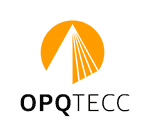 Objectif des missions Missions d’AMO exécutées pour le compte d’un maître d’ouvrage.Les qualifications ou certifications OPQTECC recouvrent 1 domaine :- Phase conception aux différentes étapes du projetCapacités du postulant à la qualification /certification OPQTECC et livrables correspondants contrôlés par l’instructeur /examinateurNombre de dossiers pour un :Qualifié : 2Certifié  : 3Livrables : Pièces à fournir dans les dossiers d’étude. Des éléments d’appréciation sont précisés. La description des pièces est indicative ; chaque point doit obligatoirement être renseigné par des pièces.Contenu de la note de synthèse (1 ou 2 pages) :La commande : Nom du maître d’ouvrage ou donneur d’ordre et nom de l’opération ; préciser s’il s’agit d’une commande publique ou privéeLe prestataire contractant : préciser la configuration de l’équipe contractante, la place du postulant (mandataire, cotraitant, sous-traitant…) ou le rôle du postulant au sein de cette équipe, la ou les mission(s) confiée(s) au postulant Les coordonnées d’une personne joignable par l’OPQTECC qui pourra rendre compte de la qualité de la mission effectuée par le postulant (maître d’ouvrage ou donneur d’ordre supervisant la mission confiée au postulant).La date de commencement et la durée des études. L’objet de la mission, et la synthèse de son déroulement, le contexte de l’opération.Contrats signés (qualification) ou attestation d’employeur (certification) relatifs aux dossiers présentés en cours ou  achevées depuis moins de 6 ans.  Nom de l’entreprise :   ……………………………Nom de l’entreprise :   ……………………………NOM du postulant : ……………………..……………NOM du postulant : ……………………..……………NOM du postulant : ……………………..……………NOM du postulant : ……………………..……………NOM du postulant : ……………………..……………1.7Cocher dans les colonnes les pièces fournies pour chaque projet présenté (livrables)Cocher dans les colonnes les pièces fournies pour chaque projet présenté (livrables)Cocher dans les colonnes les pièces fournies pour chaque projet présenté (livrables)Cocher dans les colonnes les pièces fournies pour chaque projet présenté (livrables)Cocher dans les colonnes les pièces fournies pour chaque projet présenté (livrables)Note de synthèseNote de synthèseNote de synthèseETUDE N°1ETUDE N°2ETUDE N°3ETUDE N°4Obligatoire pour un :Qualifié dans 2 dossiersCertifié dans 3 dossiersPrésentation de l’Opération 1 ou 2 pages (en A4)Présentation de l’Opération 1 ou 2 pages (en A4)Présentation de l’Opération 1 ou 2 pages (en A4)PHASE ETUDEETAPE / CONTENU DOCUMENTPhase conception aux différentes étapes du projetPhase conception aux différentes étapes du projetETUDE N°1ETUDE N°2ETUDE N°3ETUDE N°4Obligatoire pour un :Qualifié dans 2 dossiersCertifié dans 3 dossiers1 - Suivi technico-économique, • le contrôle de l'adéquation programme /Projet, Rapport d’analyse des études de MOE (APS/  APD/ PRO)Note de synthèse récapitulant les évolutions du projet et le comparatif par rapport au programme• 2 - Contrôles quantitatifsSU, SDP, SDO, volumes, développés de façades et autres éléments dimensionnels.Tableaux détaillés (métrés, coûts, particularités, …)• 3 - Analyse de l’estimation de la maitrise d’œuvre et avis comparatif sur les projets Comparatif avec l’enveloppe du MOATableaux et/ou commentaires• 4 - Contre-estimation / Analyse critique du projetTableaux et/ou commentaires